ATIVIDADE DE INGLÊS - 4º ANO           Catanduvas, August 09th 2021Today is MondayAt the supermarket – No supermercado Faça a lista de compras! Pesquise o nome de uma comida ou bebida em Inglês com cada letra do alphabet – alfabeto.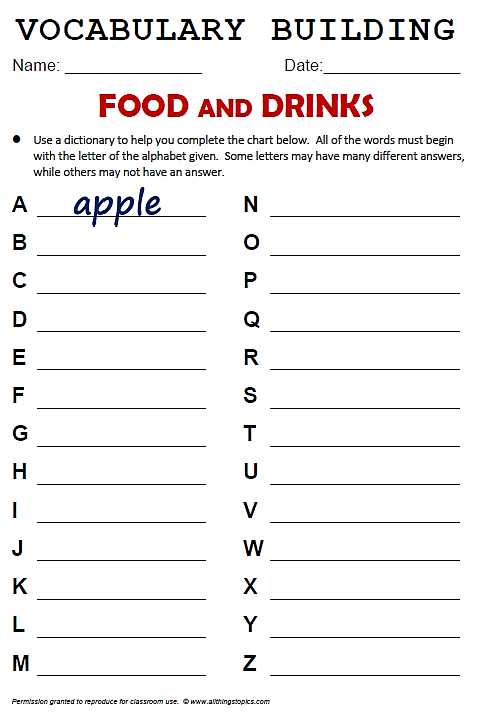 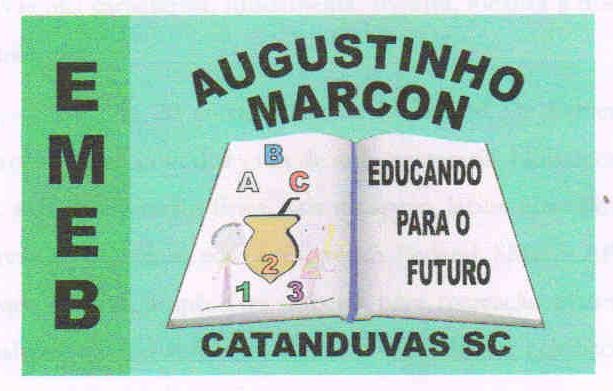 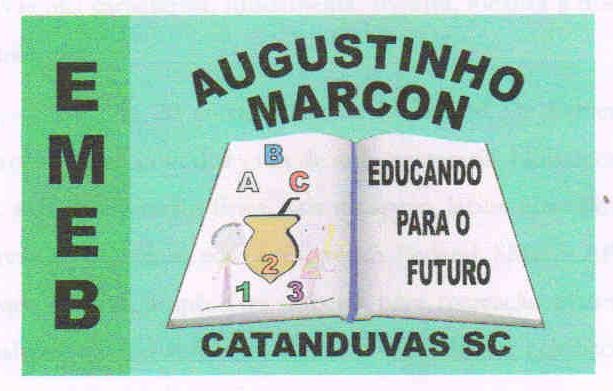 Escola Municipal de Educação Básica Augustinho Marcon. Catanduvas, agosto de 2021.Diretora: Tatiana Bittencourt Menegat.Assessora Técnica Pedagógica: Maristela Apª. Borella Baraúna. Assessora Técnica Administrativa: Margarete Petter.Professora: Jaqueline Demartini. Aluno:........................................................Disciplina: Inglês